								20.06.2023   259-01-03-177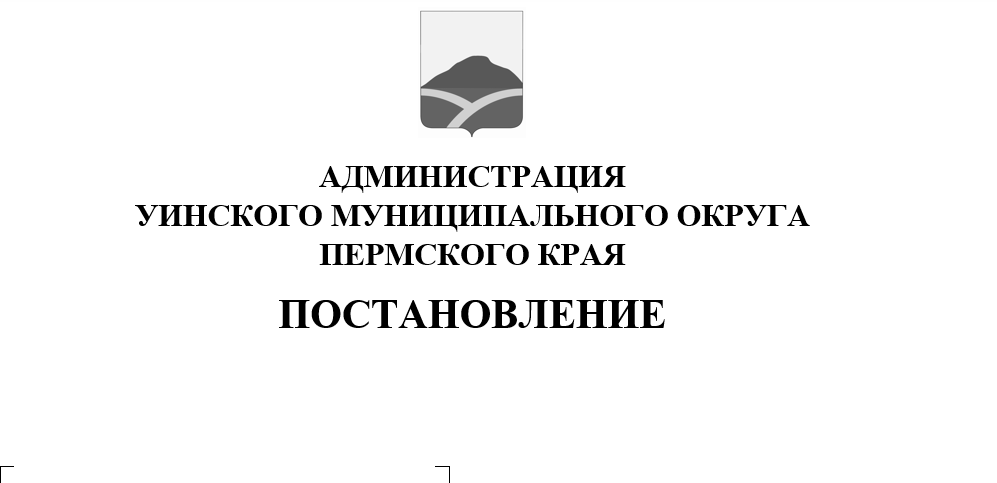 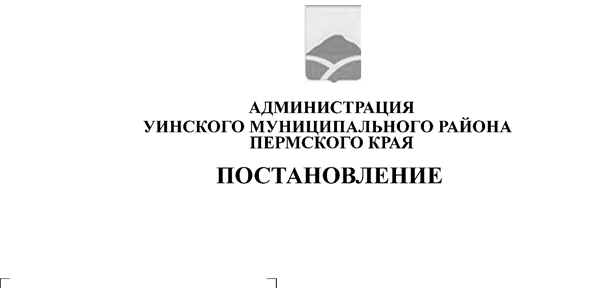 В соответствии с Федеральным законом от 24.06.1999 №120-ФЗ «Об основах системы профилактики безнадзорности и правонарушений несовершеннолетних»,Федеральным законом от 06.10.2003 № 131-ФЗ «Об общих принципах организации местного самоуправления в Российской Федерации», Постановлением Правительства РФ от 06.11.2013  № 995 "Об утверждении Примерного положения о комиссиях по делам несовершеннолетних и защите их прав», Законом Пермской области от 05.09.2005 № 2441-539 «О комиссиях по делам несовершеннолетних и защите их прав», Законом Пермского края от 19.12.2006 № 44-КЗ «О наделении органов местного самоуправления муниципальных районов и городских округов государственными полномочиями по образованию комиссий по делам несовершеннолетних и защите их прав и организации их деятельности», Уставом Уинского муниципального округа, администрация Уинского муниципального округа ПОСТАНОВЛЯЕТ:1. Внести изменения в постановление администрации Уинского муниципального округа № 259-01-03-466 от 30.11.2022 «Об утверждении Положения о комиссии по делам несовершеннолетних и защите их прав администрации Уинского муниципального округа», а именно: состав комиссии по делам несовершеннолетних и защите их прав администрации Уинского муниципального округа изложить в новой редакции согласно приложению.2. Считать утратившим силу постановление администрации Уинского муниципального округа от 23.05.2023 № 259-01-03-141 «О внесении изменений в постановление администрации Уинского муниципального округа № 259-01-03-466 от 30.11.2022 «Об утверждении Положения о комиссии по делам несовершеннолетних и защите их прав администрации Уинского муниципального округа». 3. Настоящее постановление вступает в силу со дня подписания и подлежит размещению на официальном сайте администрации Уинского муниципального округа в сети «Интернет» (http://uinsk.ru).4. Контроль над исполнением настоящего постановления возложить на заместителя главы администрации Уинского муниципального округа по социальным вопросам Киприянову М.М.Глава муниципального округа –глава администрации Уинскогомуниципального округа                                                            А.Н. ЗелёнкинПриложение к постановлению администрации Уинского муниципального округа                                                  20.06.2023   259-01-03-177СОСТАВКОМИССИИ ПО ДЕЛАМ НЕСОВЕРШЕННОЛЕТНИХ И ЗАЩИТЕ ИХ ПРАВ АДМИНИСТРАЦИИ УИНСКОГО МУНИЦИПАЛЬНОГО ОКРУГАКиприяноваМарина Михайловна- заместитель главы администрации Уинского муниципального округа по социальным вопросам, председатель комиссии (член комиссии);Шафикова Элина Маратовна- главный специалист отдела по обеспечению деятельности комиссии по делам несовершеннолетних и защите их прав администрации Уинского муниципального округа, заместитель председателя комиссии (член комиссии);Гилазова Ирина Раушатовна- главный специалист отдела по обеспечению деятельности комиссии по делам несовершеннолетних и защите их прав администрации Уинского муниципального округа, ответственный секретарь комиссии (член комиссии).Члены комиссии:БартовВиталий Николаевич- заместитель руководителя Октябрьского межрайонного следственного отдела Следственного комитета РФ по Пермскому краю (по согласованию);Батракова Евгения Олеговна- инспектор (по делам несовершеннолетних) ОУУП и ПДН Отделения МВД России по Уинскому муниципальному округу (по согласованию);ВорошнинаНаталья Александровна-  директор МБУ «Уинский ЦКД» (по согласованию);ЗомареваАлла Александровна- председатель женского совета (по согласованию);Копытова Наталья Николаевна- начальник управления образования администрации Уинского муниципального округа (по согласованию);НовокрещенныхДенис Олегович- инспектор Октябрьского МФ ФКУ УИИ ГУФСИН России по Пермскому краю (по согласованию);ОрловаСветлана Викторовна- врач-психиатр - нарколог государственного бюджетного учреждения здравоохранения Пермского края «Уинская центральная районная больница» (по согласованию);ПичкалеваМарина Николаевна- ведущий специалист управления образования администрации Уинского муниципального округа (по согласованию);Теплых Ольга Александровна - начальник отдела по Уинскому муниципальному округа межрайонного территориального управления № 4 Министерства социального развития Пермского края (по согласованию);ЦецеговЕвгений Анатольевич- заместитель начальника Отделения МВД России по Уинскому муниципальному округу (по согласованию).